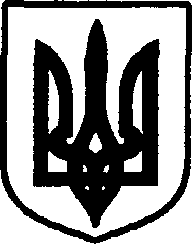 УКРАЇНАДунаєвецька міська  рада VII скликанняП Р О Е К Т  Р І Ш Е Н Н ЯДев’ятої (позачергової) сесії07 червня 2016 р.                                             Дунаївці	                                        №-9/2016рПро розгляд депутатського запиту депутата Дунаєвецької міської ради VІІ скликання Кобилянського С.М.Розглянувши депутатський запит депутата Дунаєвецької міської ради VІІ скликання Кобилянського С.М. щодо розгляду його заяви до Дунаєвецького відділу поліції, керуючись статтями 21, 22 Закону України «Про статус депутатів місцевих рад» та статтею 59 Закону України «Про місцеве самоврядування в Україні», міська рада ВИРІШИЛА:1.Депутатський запит депутата Дунаєвецької міської ради VІІ скликання Кобилянського С.М. щодо розгляду його заяви  до Дунаєвецького відділу поліції підтримати.2.Доручити секретарю міської ради Островському М.Г. направити депутатський запит до Дунаєвецького відділу поліції Головного управління поліції в Хмельницькій області. 3.Контроль за виконанням даного рішення покласти на секретаря міської ради Островського М. Г.Міський голова                                                                                                                  В. ЗаяцьНачальнику ВП ГУНПв Хмельницькій областіФурману П.А.ЗАПИТ	Шановний Петре Антоновичу, 06.04.2016 року мною була подана заява про те, що у м.Дунаївці по вул. Шевченка в кафе «Таверна» в нічний час голосно грає музика, чим заважає громадянам відпочивати, та про те, що на пішохідному переході біля магазину «Економ» не зупиняються автомобілі. Заява була прийнята та зареєстрована в Журналі єдиного обліку заяв і повідомлень про вчинені кримінальні правопорушення та інші події Дунаєвецького ВП ГУ Національної поліції в Хмельницькій області від  06.04.2016 року під № 1076.	Вами була надана відповідь, яку я отримав 06.06.2016 на свою домашню адресу. У ній було сказано, що проведення перевірки було доручено старшому інспектору Дунаєвецького ВП ГУНП, майору поліції Точинському В.Ф. 	У ході проведення перевірки було проведено відпрацювання в м.Дунаївці на предмет виявлення водіїв, які порушуючи Правила дорожнього руху України, не зупиняються на пішохідному переході, однак вищеописаних порушень не виявлено. 	Крім того, в ході відпрацювання перевірено функціонування кафе «Таверна», що по вул. Шевченка, 115 Б в м.Дунаївці. В ході проведення перевірки було встановлено, що згідно дозволу виконавчого комітету Дунаєвецької міської ради даному закладу дозволено торгівлю в нічний час. Факту порушення тиші в ході проведення заходів профілактики не виявлено.	Враховуючи вище викладений текст, відповіді, яку я отримав за підписом невідомою мені особою І.В.Ільницьким, маю підстави вважати, що мені надана відповідь яка не відповідає дійсності. Тому вимагаю від вас:Здійснити перевірку пішохідних переходів на предмет виявлення водіїв які не зупиняються на пішохідних переходах в межах Дунаєвецької ОТГ.Здійснити перевірку усіх кафе, які працюють в нічний час, що розташовані в межах Дунаєвецької ОТГ на предмет продажу алкогольних напоїв неповнолітнім, а також на порушення громадського спокою у нічний час.Додається: копія відповіді, отримана мною 06.06.2016 року на 2 аркушах.З повагою									депутат Дунаєвецькоїміської ради                                                                                                         C. Кобилянський УКРАЇНАДунаєвецька міська  рада VII скликанняП Р О Е К Т  Р І Ш Е Н Н ЯДев’ятої (позачергової) сесії07 червня 2016 р.                                             Дунаївці	                                        №-9/2016рПро розгляд депутатського запиту депутата Дунаєвецької міської ради VІІ скликання Кобилянського С.М.Розглянувши депутатський запит депутата Дунаєвецької міської ради VІІ скликання Кобилянського С.М. щодо розгляду його звернення до КУ Дунаєвецької міської ради «Дунаєвецький міський центр фізичного здоров’я населення «Спорт для всіх», керуючись ст.ст. 21, 22 Закону України «Про статус депутатів місцевих рад» та     ст. 59 Закону України «Про місцеве самоврядування в Україні», міська рада ВИРІШИЛА:1.Депутатський запит депутата Дунаєвецької міської ради VІІ скликання Кобилянського С.М. щодо розгляду його звернення  до КУ Дунаєвецької міської ради «Дунаєвецький міський центр фізичного здоров’я населення «Спорт для всіх»   підтримати.2.Доручити секретарю міської ради Островському М.Г. направити депутатський запит до КУ Дунаєвецької міської ради «Дунаєвецький міський центр фізичного здоров’я населення «Спорт для всіх».3.Контроль за виконанням даного рішення покласти на секретаря міської ради Островського М. Г.Міський голова                                                                                                                  В. ЗаяцьДиректору КУ Дунаєвецької міської ради «Дунаєвецький міський центр фізичного здоров’я населення«Спорт для всіх» Кулику М.М.ЗАПИТ          Шановний Миколо Миколайовичу, Дунаєвецькою  міською радою 11 квітня 2016 року було виділено 190,0 тис.грн – на витрати для участі міської ФК «Дунаївці» в чемпіонаті області та Кубку області з футболу серед команд міст та районів ( половина потреби ), 100,0 тис.грн. на придбання спортінвентаря та ігрової спортивної форми для сільських та міських команд. Враховуючи вище викладене, прошу вас надати:Фінансову звітність щодо витрат на придбання спортінвентаря та ігрової спортивної форми для сільських та міських команд, а також кількість придбаних одиниць спортінвентаря та ігрової спортивної форми для сільських та міських команд.Інформацію, щодо фінансових затрат, пов’язаних з проведенням трьох домашніх ігор  ФК «Дунаївці» у чемпіонаті області. Розклад виїзних ігор ФК «Дунаївці»  в чемпіонаті області та Кубку області з футболу.Інформацію щодо забезпечення транспортом та паливно-мастильними матеріалами для участі ФК «Дунаївці»  в чемпіонаті області та Кубку області з футболу.Інформацію щодо наявності фінансового кошторису участі ФК «Дунаївці»  в чемпіонаті області та Кубку області з футболу.З повагою 									депутат Дунаєвецькоїміської ради                                                                                                          С.КобилянськийУКРАЇНАДунаєвецька міська  рада VII скликанняП Р О Е К Т  Р І Ш Е Н Н ЯДев’ятої (позачергової) сесії07 червня 2016 р.                                             Дунаївці	                                        №-9/2016рПро внесення змін  до міського бюджету на 2016 рікУ відповідності до пункту 23 частини 1 статті 26, статті 61 Закону України «Про місцеве самоврядування в Україні», міська рада                                               ВИРІШИЛА:1. Внести зміни до рішення сесії міської ради VІІ скликання від 24.12.2015 р. № 1-2/2015 «Про міський  бюджет на 2016 рік»:1.1. В абзаці 1 пункту 1.2. рішення сесії міської ради від 26.05.2016р. №8-8/2016р слова «41033900 «Освітня субвенція з державного бюджету місцевим бюджетам» замінити словами «41035200 «Субвенція за рахунок залишку коштів освітньої субвенції з державного бюджету місцевим бюджетам». 1.2. Внесити зміни в річний розпис міського бюджету:  зменшити видатки міської ради по спеціальному фонду КФК 250344 «Субвенція з місцевого бюджету державному бюджету на виконання програм соціально-економічного та культурного розвитку регіонів»  та збільшити видатки Управління освіти, молоді та спорту по загальному фонду КФК 070101 «Дошкільні заклади освіти» на суму 20 000 грн.Зменшити профіцит загального фонду та дефіцит спеціального фонду (бюджету розвитку)  міського бюджету на суму 20 000 грн.1.3. Збільшити доходи загального фонду міського бюджету по коду 41034200 «Медична субвенція з державного бюджету місцевим бюджетам» на суму 1 064 000 грн.Збільшити видатки міської ради по загальному фонду КФК 080800 «Центри первинної медико-санітарної допомоги» на суму 1 064 000 грн.            2. Додатки 1, 2, 3, 4  до рішення сесії міської ради VІІ скликання від 24.12.2015р. №1-2/2015 «Про міський бюджет на 2016 рік» з урахуванням внесених змін викласти у новій редакції відповідно до даного рішення.        3. Контроль за виконанням рішення покласти на постійну комісію з питань планування, фінансів бюджету та соціально-економічного розвитку (голова комісії Д.Сусляк). Міський голова                                                                                                                   В.ЗаяцьПояснювальна записка до рішення сесії міської ради від  07.06.2016 року «Про внесення змін до міського бюджету на 2016 рік»В рішенні передбачаються наступні зміни до міського бюджету на 2016 рік:1.  З метою правильності відображення в звітності станом на 01.06.2016 року переданого з обласного бюджету залишку коштів освітньої  субвенції в сумі 817,1 тис.грн. на придбання шкільного автобуса та підручників для учнів 4 та 7 класів та враховуючи реєстри Департаменту фінансів ОДА від 31.05.2016р. № 41, 42, 43, 44  в абзаці 1 пункту 1.2. рішення сесії міської ради від 26.05.2016р. №8-8/2016р слова «41033900 «Освітня субвенція з державного бюджету місцевим бюджетам» замінити словами «41035200 «Субвенція за рахунок залишку коштів освітньої субвенції з державного бюджету місцевим бюджетам».2. В зв’язку з терміновою необхідністю оплати послуг по виконаному поточному ремонту в дитячих садочках міської ради  та не нагальній потребі в коштах на проведення капітального ремонту по заміні вікон та дверних блоків приміщення УДКСУ у Дунаєвецькому районі зменшити видатки спеціального фонду по КФК 250344 «Субвенція з місцевого бюджету державному бюджету на виконання програм соціально-економічного та культурного розвитку регіонів» та збільшити видатки загального фонду по КФК 070101 «Дошкільні заклади освіти» на суму 20,0 тис.грн.3. В зв’язку з передачею з Дунаєвецького селищного бюджету медичної субвенції в сумі    1 064,0 тис.грн. на утримання в другому півріччі медичних установ селищної ОТГ збільшити видатки міського бюджету по КФК 080800 «Центри первинної медико-санітарної допомоги».4. Перерозподілити кошти в сумі 40,0 тис.грн., виділені згідно рішення сесії міської ради від 16.02.2016 року №2-5/2016р  Управлінню освіти, молоді та спорту для придбання барабанів учасницям гуртка «Юні барабанщиці» наступним чином:- придбання барабанів – 21,5 тис.грн.- придбання костюмів – 18,5 тис.грн.Начальник фінансового управління                                                                                               Т.АбзаловаУКРАЇНАДунаєвецька міська  рада VII скликанняП Р О Е К Т  Р І Ш Е Н Н ЯДев’ятої (позачергової) сесії07 червня 2016 р.                                             Дунаївці	                                        №-9/2016рПро створення тендерногокомітетуКеруючись пунктом 1, статті 11 Закону України «Про публічні закупівлі», статтею 26 Закону України «Про місцеве самоврядування в Україні» та з метою забезпечення прозорості витрачання бюджетних коштів і раціонального їх використання, проведення процедур закупівель з міського бюджету, міська радаВИРІШИЛА:1. Затвердити «Положення про тендерний комітет Дунаєвецької міської ради» (додається).2. Створити тендерний комітет у кількості 7 чоловік, а саме:Голова тендерного комітету: Михальський Леонід Тадеушович – заступника міського голови з питань діяльності органів радиСекретар тендерного комітету: Яворська Надія Леонтіївна – головний спеціаліст відділу бухгалтерського обліку та фінансів;Члени тендерного комітету:- Абзалова Тетяна Віталіївна – начальника управління фінансів міської ради;- Горний Юрій Юрійович – начальника відділу економіки, інвестицій та комунального майна апарату виконавчого комітету міської ради;- Григор’єв Олег Васильович – начальника юридичного відділу апарату виконавчого комітету міської ради;- Козярук Світлана Михайлівна – начальник відділу бухгалтерського обліку та фінансів;- Слюсарчик Надія Олексіївна – заступника міського голови з питань діяльності органів ради (з дати дострокового припинення повноважень депутата Дунаєвецької міської ради).3.  Контроль за виконанням цього рішення залишаю за собою.Міський голова                                                                                                                   В.ЗаяцьЗАТВЕРДЖЕНО:Рішенням дев’ятої (позачергової) сесії міської ради VІІ скликаннявід 07.06.2016 р. №-9/2016Положення про тендерний комітет Дунаєвецької міської радиI. Загальні положення 1.1. Це Положення розроблено відповідно до статей 8 і 11 Закону «Про публічні закупівлі» (далі – Закон) і визначає правовий статус, загальні організаційні та процедурні засади діяльності тендерного комітету, а також права, обов’язки та відповідальність його членів.1.2. Тендерний комітет (далі – комітет) – службові (посадові) та інші особи Дунаєвецької міської ради, призначені відповідальними за організацію та проведення процедур закупівлі згідно із Законом.1.3. Метою створення комітету є організація та проведення процедур закупівель на засадах колегіальності та неупередженості.1.4. Комітет у своїй діяльності керуються Законом, іншими нормативно-правовими актами з питань публічних закупівель та цим Положенням.ІІ. Засади діяльності тендерного комітету2.1. Склад комітету, зміни до складу та положення про нього затверджуються рішенням міської ради. До складу комітету входять не менше п’яти осіб. У разі якщо кількість службових (посадових) осіб у штатній чисельності працівників замовника є менше ніж п’ять осіб, до складу комітету мають входити всі службові (посадові) особи замовника.2.2. До складу комітету не можуть входити посадові особи та представники учасників, члени їхніх сімей, а також народні депутати України, депутати Верховної Ради Автономної Республіки Крим та депутати міської, районної у місті, районної, обласної ради.Членство в комітеті не повинно створювати конфлікт між інтересами Дунаєвецької міської ради та учасника чи між інтересами учасників процедури закупівлі, наявність якого може вплинути на об’єктивність і неупередженість прийняття рішень щодо вибору переможця процедури закупівлі.2.3. Керівництво роботою комітету здійснює його голова, який призначається Дунаєвецькою міською радою, та може мати право на підписання договорів про закупівлю у разі надання таких повноважень міською радою, оформлених відповідно до законодавства.2.4. Голова комітету призначає заступника (заступників) голови, секретаря з числа членів комітету та визначає функції кожного члена комітету.У разі відсутності голови комітету його обов'язки виконує заступник голови комітету (якщо призначено кількох заступників голови комітету, то голова визначає серед них виконуючого обов’язки голови комітету на період своєї відсутності). За відсутності секретаря комітету його обов’язки виконує інший член комітету, визначений його головою.Рішення голови комітету щодо призначення заступника голови та секретаря комітету, визначення функцій кожного члена комітету та  вирішення інших питань заносяться до протоколу засідання комітету. 2.5. Формою роботи комітету є засідання, яке є правомочним за присутності на ньому не менше двох третин членів комітету.Засідання комітету скликаються головою комітету та проводяться у разі потреби.Перелік питань, що підлягають розгляду на засіданні комітету, та порядок денний доводяться до відома членів комітету до початку засідання.2.6. Рішення з питань, що розглядаються на засіданнях комітету, приймаються простою більшістю голосів. У разі рівного розподілу голосів голос голови комітету є вирішальним.Рішення комітету оформлюється протоколом, який підписується всіма членами комітету, присутніми на засіданні. У рішенні відображаються результати поіменного голосування членів комітету, присутніх на його засіданні, з кожного питання. У разі відмови члена комітету підписати протокол про це зазначається у протоколі з обґрунтуванням причин відмови.2.7. Комітет відповідає за організацію та проведення процедур закупівель. У процесі роботи він забезпечує реалізацію таких функцій:планування закупівель, складання та затвердження річного плану закупівель;здійснення вибору процедури закупівлі та її проведення;забезпечення рівних умов для всіх учасників, об’єктивний та чесний вибір переможця;забезпечення складання, затвердження та зберігання відповідних документів з питань публічних закупівель, визначених Законом;забезпечення оприлюднення інформації та звіту щодо публічних закупівель відповідно до Закону;надання роз'яснення особам, що виявили намір взяти участь у процедурі закупівель, щодо змісту тендерної документації у разі отримання відповідних запитів;здійснення інших дій, передбачених Законом.2.8. Голова, секретар та інші члени комітету можуть пройти навчання з питань організації та здійснення закупівель.2.9. Члени комітету мають право:брати участь у плануванні видатків і визначенні потреби у товарах, роботах та послугах, що будуть закуповуватися;аналізувати та/або отримувати інформацію щодо виконання договорів, укладених відповідно до Закону;виносити питання на розгляд комітету;прийняти рішення з оформленням відповідного протоколу комітету щодо необхідності виправлення технічних (механічних, формальних) помилок, допущених при внесенні інформації про закупівлю, яка оприлюднюється на веб-порталі Уповноваженого органу;одержувати від структурних підрозділів замовника інформацію, необхідну для проведення процедур закупівель;уносити свою окрему думку до протоколів засідань комітету;ініціювати створення робочих груп з числа службових (посадових) та інших осіб структурних підрозділів замовника з метою складання технічних вимог до предмета закупівлі, підготовки проектів договорів тощо;здійснювати інші дії, передбачені Законом.2.10. Члени комітету зобов'язані:брати участь у всіх його засіданнях особисто;організовувати та проводити процедури закупівель;забезпечувати рівні умови для всіх учасників, об’єктивний та чесний вибір переможця;дотримуватися норм законодавства у сфері публічних закупівель та цього Положення;здійснювати інші дії, передбачені Законом.2.11. Голова комітету:організовує роботу комітету;приймає рішення щодо проведення засідань комітету;визначає дату і місце проведення засідань комітету;пропонує порядок денний засідань комітету;веде засідання комітету;уносить на розгляд керівника замовника пропозиції щодо змін у складі комітету;здійснює інші повноваження відповідно до законодавства.2.12. Секретар комітету забезпечує:ведення та оформлення протоколів засідань комітету; оперативне інформування членів комітету стосовно організаційних питань його діяльності;за дорученням голови комітету виконання іншої організаційної роботи; зберігання документів щодо здійснення публічних закупівель;дотримання вимог законодавства з питань діловодства під час роботи з документами;розміщення інформації про публічні закупівлі на веб-порталі Уповноваженого органу через авторизовані електронні майданчики; виконання інших повноважень відповідно до законодавства.2.13. Голова комітету несе персональну відповідальність за виконання покладених на комітет функцій.2.14. За порушення вимог, установлених Законом та нормативно-правовими актами, розробленими відповідно до Закону, члени комітету несуть відповідальність згідно із законами України.2.15. Голова та секретар комітету несуть відповідальність за повноту та достовірність інформації, що оприлюднюється на веб-порталі Уповноваженого органу з питань закупівель для загального доступу.Секретар міської ради                                                                                           М.ОстровськийУКРАЇНАДунаєвецька міська  рада VII скликанняП Р О Е К Т  Р І Ш Е Н Н ЯДев’ятої (позачергової) сесії07 червня 2016 р.                                             Дунаївці	                                        №-9/2016рПро внесення змін  до рішення другої (позачергової) сесії міської ради від 24.12.2015 р. №5-2/2015р «Про затвердження структури та загальної чисельності апарату Дунаєвецької міської  ради,  апарату виконавчого комітету міської ради та виконавчих органів міської ради»      Відповідно до пункту 5 частини 1 статті 26 Закону України «Про місцеве самоврядування в Україні», враховуючи пропозиції спільного засідання постійних комісій від 07.06.2016р., міська рада ВИРІШИЛА:1. Внести зміни до рішення другої (позачергової) сесії міської ради VІІ скликання  від 24.12.2015 р. №5-2/2015р «Про затвердження структури та загальної чисельності апарату Дунаєвецької міської ради,  апарату виконавчого комітету міської ради та  виконавчих органів міської ради», а саме додаток 2 викласти у новій редакції (додається).2.	Контроль за виконанням даного рішення покласти на постійну комісію з питань планування, фінансів, бюджету та соціально-економічного розвитку (голова постійної  комісії Д.Сусляк).Міський голова                                                                                                                   В.ЗаяцьДодаток до рішення дев’ятої (позачергової) сесії Дунаєвецької міської ради від 07.06.2016 р.№-9/2016рНова редакціяДодатку 2Рішення другої (позачергової) сесії міської ради від 24.12.2015р. №5-2/2015рС Т Р У К Т У Р Ата чисельність апарату виконавчого комітетуДунаєвецької міської радиСекретар міської ради                                                                                           М.ОстровськийУКРАЇНАДунаєвецька міська  рада VII скликанняП Р О Е К Т  Р І Ш Е Н Н ЯДев’ятої (позачергової) сесії07 червня 2016 р.                                             Дунаївці	                                        №-9/2016рПро затвердження проекту «Реконструкція  адміністративної будівлі під дошкільний навчальний заклад по вул. Центральна, 7 в с.Гірчична Дунаєвецького району, Хмельницької обл.»Відповідно до вимог Закону України «Про державне прогнозування та розроблення програм економічного і соціального розвитку України», «Типової структури Плану соціально-економічного розвитку об’єднаної територіальної громади на 2016 рік», «Стратегії реформ – 2020», Програми діяльності Кабінету Міністрів України, схваленої Постановою Верховної Ради України від 11.12.2014 року №26-VIII, Державної стратегії регіонального розвитку на період до 2020 року, затвердженої Постановою Кабінету Міністрів України від 06.08.2014 року №385, постанови Кабінету Міністрів України від 16 березня 2016 р. № 200  «Порядок та умови надання субвенції з державного бюджету місцевим бюджетам на формування інфраструктури об’єднаних територіальних громад»  та інших програмних та нормативно-правових документів щодо регулювання та розвитку, керуючись статтею 26 Закону України «Про місцеве самоврядування в Україні», міська радаВИРІШИЛА:1. Затвердити проект «Реконструкція  адміністративної будівлі під дошкільний навчальний заклад по вул. Центральна, 7 в с.Гірчична Дунаєвецького району, Хмельницької обл.».2. Оприлюднити дане рішення та проект  «Реконструкція  адміністративної будівлі під дошкільний навчальний заклад по вул. Центральна, 7 в с.Гірчична Дунаєвецького району, Хмельницької обл.» на сайті міської ради.3. Контроль за виконанням рішення покласти на постійну комісію міської ради з питань планування, фінансів, бюджету та соціально-економічного розвитку (голова комісії Д.Сусляк) та відділ економіки інвестицій та комунального майна апарату виконавчого комітету міської ради (начальник відділу Ю.Горний).Міський голова                                                                                                                 В. ЗаяцьУКРАЇНАДунаєвецька міська  рада VII скликанняП Р О Е К Т  Р І Ш Е Н Н ЯДев’ятої (позачергової) сесії07 червня 2016 р.                                             Дунаївці	                                        №-9/2016рПро затвердження проекту «Розроблення містобудівної документації (генеральних планів та планів зонування території населених пунктів ОТГ)» Відповідно до вимог Закону України «Про державне прогнозування та розроблення програм економічного і соціального розвитку України», «Типової структури Плану соціально-економічного розвитку об’єднаної територіальної громади на 2016 рік», «Стратегії реформ – 2020», Програми діяльності Кабінету Міністрів України, схваленої Постановою Верховної Ради України від 11.12.2014 року №26-VIII, Державної стратегії регіонального розвитку на період до 2020 року, затвердженої Постановою Кабінету Міністрів України від 06.08.2014 року №385, постанови Кабінету Міністрів України від 16 березня 2016 р. № 200  «Порядок та умови надання субвенції з державного бюджету місцевим бюджетам на формування інфраструктури об’єднаних територіальних громад»  та інших програмних та нормативно-правових документів щодо регулювання та розвитку, керуючись статтею 26 Закону України «Про місцеве самоврядування в Україні», міська радаВИРІШИЛА:1. Затвердити проект «Розроблення містобудівної документації (генеральних планів та планів зонування території населених пунктів ОТГ)». 2. Оприлюднити дане рішення та проект  «Розроблення містобудівної документації (генеральних планів та планів зонування території населених пунктів ОТГ)» на сайті міської ради.3. Контроль за виконанням рішення покласти на постійну комісію міської ради з питань планування, фінансів, бюджету та соціально-економічного розвитку (голова комісії Д.Сусляк) та відділ економіки інвестицій та комунального майна апарату виконавчого комітету міської ради (начальник відділу Ю.Горний).Міський голов                                                                                                                    В. ЗаяцьУКРАЇНАДунаєвецька міська  рада VII скликанняП Р О Е К Т  Р І Ш Е Н Н ЯДев’ятої (позачергової) сесії07 червня 2016 р.                                             Дунаївці	                                        №-9/2016рПро затвердження проекту  «Створення матеріально-технічних умов для функціонування КП Дунаєвецької міської ради «Благоустрій Дунаєвеччини» Відповідно до вимог Закону України «Про державне прогнозування та розроблення програм економічного і соціального розвитку України», «Типової структури Плану соціально-економічного розвитку об’єднаної територіальної громади на 2016 рік», «Стратегії реформ – 2020», Програми діяльності Кабінету Міністрів України, схваленої Постановою Верховної Ради України від 11.12.2014 року №26-VIII, Державної стратегії регіонального розвитку на період до 2020 року, затвердженої Постановою Кабінету Міністрів України від 06.08.2014 року №385, постанови Кабінету Міністрів України від 16 березня 2016 р. № 200  «Порядок та умови надання субвенції з державного бюджету місцевим бюджетам на формування інфраструктури об’єднаних територіальних громад»  та інших програмних та нормативно-правових документів щодо регулювання та розвитку, керуючись статтею 26 Закону України «Про місцеве самоврядування в Україні», міська радаВИРІШИЛА:1. Затвердити  проект «Створення матеріально-технічних умов для функціонування КП Дунаєвецької міської ради «Благоустрій Дунаєвеччини». 2. Оприлюднити дане рішення та проект  «Створення матеріально-технічних умов для функціонування КП Дунаєвецької міської ради «Благоустрій Дунаєвеччини» на сайті міської ради.3. Контроль за виконанням рішення покласти на постійну комісію міської ради з питань планування, фінансів, бюджету та соціально-економічного розвитку (голова комісії Д.Сусляк) та відділ економіки інвестицій та комунального майна апарату виконавчого комітету міської ради (начальник відділу Ю.Горний).Міський голова                                                                                                                  В. ЗаяцьУКРАЇНАДунаєвецька міська  рада VII скликанняП Р О Е К Т  Р І Ш Е Н Н ЯДев’ятої (позачергової) сесії07 червня 2016 р.                                             Дунаївці	                                        №-9/2016рПро надання  дозволу на розроблення документаціїіз землеустрою Розглянувши клопотання ПРАТ «Київстар» про надання  дозволу на розроблення проекту землеустрою, враховуючи пропозиції спільного засідань постійних комісій від 07.06.2016 року, керуючись пунктом 34 частини 1 статті 26 Закону України «Про місцеве самоврядування в Україні», ст.ст.12, 116, 118, 123 Земельного кодексу України,  міська рада ВИРІШИЛА:Надати дозвіл приватному акціонерному товариству «Київстар» (адреса) на розроблення проекту землеустрою щодо відведення земельної ділянки для передачі в оренду орієнтовною площею 0,03 га для встановлення та обслуговування базової станції стільникового зв'язку за рахунок земель запасу адреса.Контроль за виконанням рішення покласти на постійну комісію з питань містобудування, будівництва, агропромислового комплексу, земельних відносин та охорони навколишнього природного середовища.Міський голова 									           В. ЗаяцьУКРАЇНАДунаєвецька міська  рада VII скликанняП Р О Е К Т  Р І Ш Е Н Н ЯДев’ятої (позачергової) сесії07 червня 2016 р.                                             Дунаївці	                                       №-9/2016рПро внесення змін до рішення шостої сесії  міської ради VІІ скликаннявід  31 березня  2016 р.  №21-6/2016рРозглянувши клопотання комунальної установи Дунаєвецької міської ради «Територіальний центр соціального обслуговування»,  враховуючи пропозицію спільного засідань постійних комісій від 07.06.2016 р., керуючись «Положенням про порядок управління майном територіальної громади міста Дунаївці», затвердженого рішенням сесії від 18.10.2011 р №2-11/2011р, керуючись статтею 26 Закону України «Про місцеве самоврядування в Україні», міська радаВИРІШИЛА:Внести зміни  до пункту 1 рішення шостої сесії міської ради VІІ скликання від 31 березня  2016 р  №21-6/2016р Про затвердження граничної штатної чисельності працівників комунальних установ та закладів власності Дунаєвецької міської ради:Цифру 97  замінити на 98 та викласти в наступній редакції:Контроль за виконанням рішення  покласти на постійну комісію з питань житлово-комунального господарства, комунальної власності, промисловості, підприємництва та сфери послуг (голова комісії Л.Красовська).Міський голова                                                                                                                   В.Заяць №з/пНайменування посад та структурних підрозділівКількість штатних одиниць1.  Заступник міського голови з питань діяльності виконавчих органів12.Заступник міського голови з питань діяльності виконавчих органів 13.Керуючий справами виконкому14.Загальний відділ35.Юридичний відділ26.Відділ бухгалтерського обліку та фінансів57.Земельний відділ38.Відділ економіки, інвестицій та комунального майна 29.Відділ житлово-комунального господарства та благоустрою110.Відділ містобудування та архітектури111.Відділ у справах дітей, молоді, спорту112.Відділ організаційної та кадрової роботи213.Відділ інформаційно-технічного забезпечення214.Господарський відділ315.Відділ державної реєстрації речових прав на нерухоме майно316.Старости2517.Реєстратор юридичних осіб та фізичних осіб-підприємців118.Спеціалісти (діловоди)1019.Відділ реєстрації місця проживання апарату виконавчого комітету Дунаєвецької міської ради3                                     РАЗОМ:70Комунальна установа Дунаєвецької  міської ради «Територіальний центр соціального обслуговування»98